elaborada por Johann PortschelerPeríodo 4Olá,Hoje, faremos uma atividade um pouco diferente.Vou lhe desafiar a explicar o que acontece em um experimento com líquido.Por isso, preste bastante atenção ao vídeo que irá assistir.Boa atividadeDivirta-se!*			*			*Proposta1. Através do link abaixo, assista ao vídeo proposto.VÍDEO2. Descreva bem detalhadamente o que está acontecendo com o líquido no experimento.Resposta:(escreva sua resposta aqui)3. Usando seus conhecimentos e seu raciocínio, explique porque esse fenômeno acontece.Resposta:(escreva sua resposta aqui)DESAFIO CIENTÍFICO 1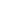 